Inschrijfformulier Basisschool KornakBroer/zus op school: ja/neeOverige gegevensOpmerkingen:…………………………………………………………………………………………………………………………………………………….……………………………………………………………………………………………………………………………………………………………………………………………………………………………..* Doorhalen wat niet van toepassing is.Achternaam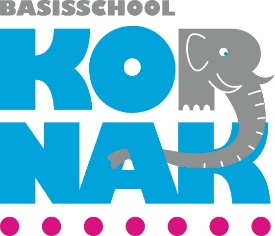 RoepnaamGeslacht     M  /  VGeslacht     M  /  VGeslacht     M  /  VVoorna(a)m(en)BSN-nummerKopie document bijvoegen!Kopie document bijvoegen!Kopie document bijvoegen!Kopie document bijvoegen!Kopie document bijvoegen!GeboortedatumAdresPostcode + PlaatsTelefoonGeheim:    Ja / NeeGeheim:    Ja / NeeGeheim:    Ja / NeeNationaliteitGeboorteplaatsGeboortelandKerkelijke gezindteEerste schooldagIn Nederlands sindsIn Nederlands sindsOnderwijs sindsKomt in groepKomt in groepKomt van school/gr.Brinnr.PeuterspeelzaalAdres Postcode/plaatsHuisartstandartsOnder behandeling van SpecialistOnder behandeling van SpecialistMedicijnen op school nodigMedicijnen op school nodigBegeleiding van◌ Ambulant begeleider  ◌ Logopedist  ◌ Fysiotherapeut  ◌ anders……..◌ Ambulant begeleider  ◌ Logopedist  ◌ Fysiotherapeut  ◌ anders……..◌ Ambulant begeleider  ◌ Logopedist  ◌ Fysiotherapeut  ◌ anders……..◌ Ambulant begeleider  ◌ Logopedist  ◌ Fysiotherapeut  ◌ anders……..◌ Ambulant begeleider  ◌ Logopedist  ◌ Fysiotherapeut  ◌ anders……..Ambulante begeleiding (vanuit welke school)Ambulante begeleiding (vanuit welke school)Onderzoek ondergaan m.b.t.Onderzoek ondergaan m.b.t.◌Schoolrijpheid                     ◌ taal/leesontwikkeling◌ rekenontwikkeling              ◌ Algemene intelligentie◌Schoolrijpheid                     ◌ taal/leesontwikkeling◌ rekenontwikkeling              ◌ Algemene intelligentie◌Schoolrijpheid                     ◌ taal/leesontwikkeling◌ rekenontwikkeling              ◌ Algemene intelligentie◌Schoolrijpheid                     ◌ taal/leesontwikkeling◌ rekenontwikkeling              ◌ Algemene intelligentieNaam verzorger 1Naam verzorger 1Naam verzorger 1Naam verzorger 2Naam verzorger 2Naam verzorger 2Volledige VoornamenVolledige voornamenAchternaam AchternaamRelatie tot kind Relatie tot kindGeboortedatumGeboortedatumAdresAdresPostcodePostcodeWoonplaatsWoonplaatsLandLandTelefoonTelefoonMobiel nummerMobiel nummerBurgerlijke staatBurgerlijke staatIn geval van gescheiden: co-ouderschap: Ja / NeeIn geval van gescheiden: co-ouderschap: Ja / NeeIn geval van gescheiden: co-ouderschap: Ja / NeeIn geval van gescheiden: co-ouderschap: Ja /NeeIn geval van gescheiden: co-ouderschap: Ja /NeeIn geval van gescheiden: co-ouderschap: Ja /NeeAansprakelijkJa / NeeJa / NeeAansprakelijkJa / NeeJa / NeeGeboortelandGeboortelandNationaliteitNationaliteitThuistaal ouder 1Thuistaal ouder 2BeroepBeroepKerkelijke gezindteKerkelijke gezindteTelefoon werkTelefoon werkE-mailE-mailVluchtelingenstatus Ja / nee Ja / neeEén ouder gezinJa  / neeJa  / neeVoor 4-jarigen: Ondergetekende verklaart dat het kind binnen een periode van 6 maanden voorafgaande aan de inschrijving niet eerder op een andere school ingeschreven is geweestKopie document BSN-nummer bij inschrijving inleveren!!!Tekst artikel 7 van het bekostigingsbesluit WBO:Elke ouder heeft recht op inzage en correctie van onjuiste gegevens in het deel van de leerlingenadministratie dat op zijn kind betrekking heeft.Het is zonder toestemming van de ouders niet toegestaan dat het bevoegd gezag gegevens uit de administratie ter kennis brengt van anderen dan degenen die ingevolge de wet bevoegd zijn inlichtingen omtrent de school en het onderwijs te ontvangen.Datum:………………………………………………Datum:………………………………………………Naam van ouder/verzorger/voogd (1) *:………………………………………………………Naam van ouder/verzorger/voogd (2): *……………………………………………………….Handtekening:Handtekening:Gedurende de schoolperiode worden bij verschillende activiteiten foto’s van uw kind gemaakt. Door ondertekening verklaart u geen bezwaar te hebben tegen publicatie daarvan in de nieuwsbrief, website, facebook o.i.d., tenzij u dat hier kenbaar maakt of later schriftelijk via de directie.  Drie weken na ontvangst van uw bezwaarschrift wordt dat in acht genomen.Mag  WEL /  NIET op foto en film worden vastgelegd. Handtekening ouder(s):